I.  Пояснительная записка.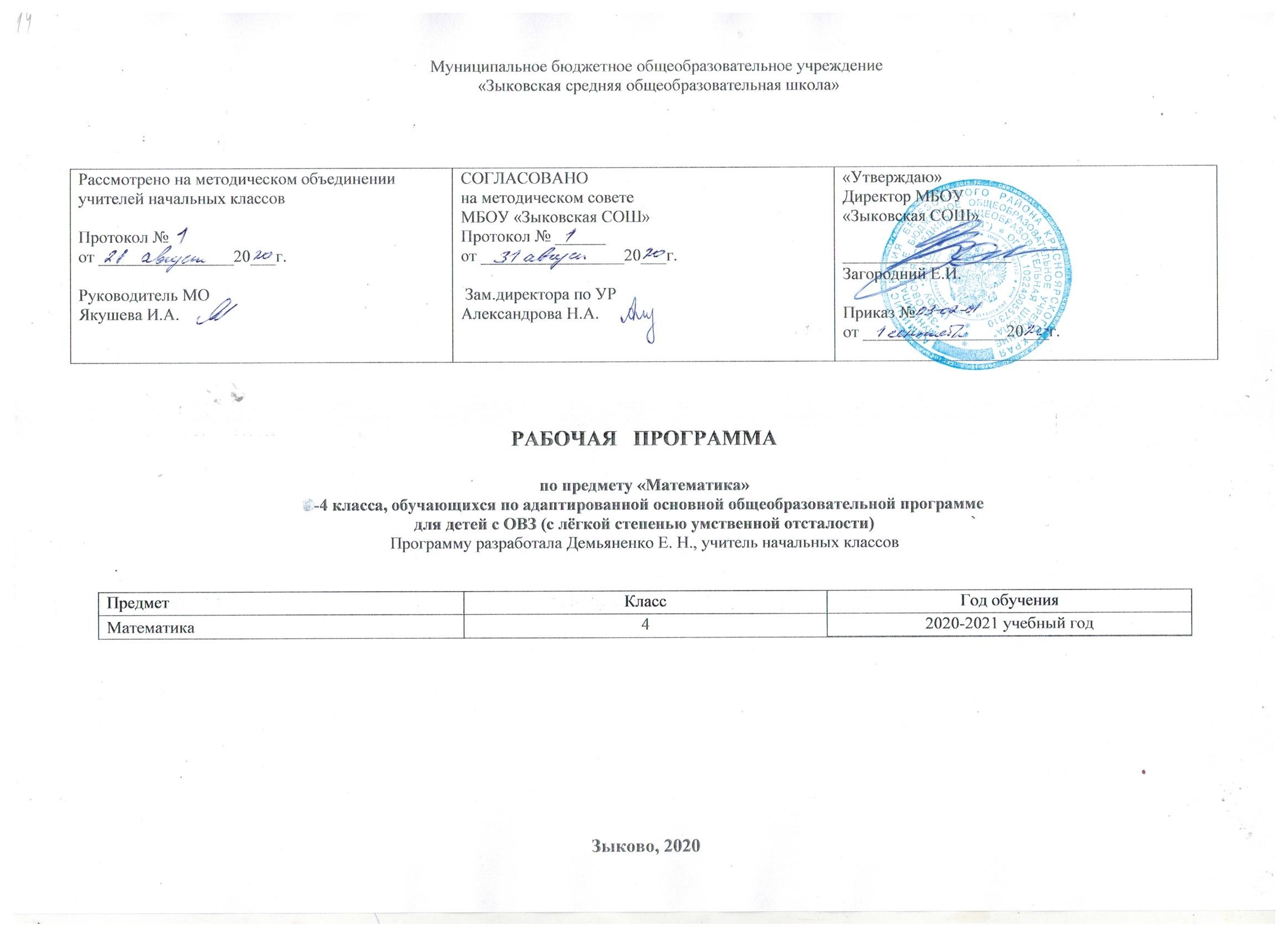 1.1. Нормативная база.	Рабочая программа по предмету «Математика» разработана для 1-4 классов на основе Федерального закона Российской Федерации от 29 декабря 2012 г. № 273-ФЗ «Об образовании в Российской Федерации», Федерального государственного образовательного стандарта образования обучающихся с умственной отсталостью (интеллектуальными нарушениями) утвержденного приказом Министерства образования и науки РФ от 19 декабря 2014 г. № 1599, авторской программы под редакцией В.В. Воронковой для 1-4 классов специальных (коррекционных)  общеобразовательных учреждений VIII вида. 1.2. Название учебного предмета и УМК.	Учебный предмет «Математика».В состав УМК входит:Т.В. Алышева Математика. 4 класс. Учебник для общеобразовательных организаций, реализующих адаптированные основные общеобразовательные программы. В 2-х частях. М.: «Просвещение», 2018.1.3. Цели изучения предмета с учетом специфики учебного предмета, коррекционного курса «Математика» в 4 классе.Основной целью изучения предмета «Математика» является: подготовить обучающихся к жизни и овладению доступными профессионально-трудовыми навыками.Задачи:- формировать знания о многозначных числах в пределах 100 и арифметических действиях в пределах 100,  о соотношении единиц различных величин (длины, массы, времени),  арифметических действиях с  ними; о геометрических фигурах,  о свойствах элементов  (названия элементов четырёхугольников);- развивать образное и логического мышление, воображение; формировать предметные умения и навыки, необходимые для успешного решения учебных и практических задач, продолжения образования;- формировать математические знания и умения для практического применения в повседневной жизни, основных видах трудовой деятельности, при изучении других учебных предметов;- максимальное общее развитие обучающихся, корректировать недостатки их познавательной деятельности и личностные качества с учетом индивидуальных возможностей каждого обучающегося на различных этапах;- воспитывать целенаправленную деятельность, трудолюбие, самостоятельность, навыки контроля и самоконтроля, аккуратности и умение принимать решения, устанавливать адекватные, деловые, производственные и общечеловеческие отношения в современном обществе;- воспитывать интерес к математике, стремление использовать математические знания в повседневной жизни.I. Общая характеристика учебного предмета, коррекционного курса с учетом особенностей его освоения обучающимися.Учебный предмет, коррекционный курс «Математика», предназначенный для обучения детей с легкой умственной отсталостью (интеллектуальными нарушениями), представляет собой интегрированный курс, состоящий из арифметического материала и элементов наглядной геометрии.В младших классах необходимо пробудить у обучающихся интерес к математике, к количественным изменениям элементов предметных множеств и чисел, измерению величин. Это возможно при использовании дидактических игр, игровых приёмов, занимательных упражнений, создание увлекательных для детей ситуаций. Одним из важных приёмов обучения математике является сравнение, так как большинство математических представлений  и понятий носит взаимообратный характер. Их усвоение возможно при условии овладения способами нахождения сходства и различия, выделения существенных признаков и отвлечения от несущественных, использовании приёмов классификации и дифференциации,  установлении причинно-следственных связей между понятиями. Не менее важный приём – материализация, т.е. умение конкретизировать любое отвлечённое понятие, использовать его в жизненных ситуациях. Наряду с вышеназванными ведущими методами обучения используются и др.: демонстрация, наблюдение, упражнения, беседа, работа с учебником, экскурсия. Практические действия с предметами, их заменителями обучающиеся должны учиться оформлять в громкой речи. Постепенно внешние действия с предметами переходят во внутренний план. У детей формируется способность мыслить отвлеченно, действовать не только с множествами предметов, но и с числами, поэтому уроки математики необходимо оснастить как демонстрационными пособиями, так и раздаточным материалом для каждого ученика.	Обучение математике невозможно без внимательного отношения к формированию и развитию речи обучающихся. Поэтому на уроках математики в младших классах учитель учит детей повторять собственную речь, которая является образцом для обучающихся, вводит хоровое, а затем индивидуальное комментирование предметно-практической деятельности и действий с числами.  В силу особенностей развития психических процессов и различной степенью нарушения интеллектуальной сферы у обучающихся с умственной отсталостью, полнота и время освоения программного материала у них разное, поэтому при составлении программы учитываются различные уровни освоения. Данная программа разделена на 2 уровня усвоения.К первому уровню усвоения относятся те обучающиеся, которые могут самостоятельно выполнять большинство учебных заданий после  предварительного разбора с учителем, более внимательно читают содержание заданий. Эти обучающиеся самостоятельно могут решать примеры после предварительного объяснения учителем. Второй уровень усвоения – индивидуальные особенности обучающихся не позволяют усваивать объем программного материала на базовом уровне. Для этих обучающихся постоянно требуется многократное повторение и объяснение материала учителя. Эти обучающиеся работают с опорой на образец и по алгоритму. Примеры на сложение и вычитание в 1-2 классе выполняют с помощью счётного материала. Примеры на табличное умножение и деление с опорой на таблицу. Испытывают трудности при решении задач, необходима постоянная помощью учителя. У обучающихся  низкий уровень активности. Замедленный тем работы.III. Описание места учебного предмета в учебном плане.Учебный предмет «Математика» входит в предметную область «Математика» и относится к обязательной части учебного плана образования обучающихся с умственной отсталостью (интеллектуальными нарушениями). На изучение предмета «Математика» в начальной школе отводится 507 часов. 1 класс - 99 часов (3 часа в неделю, 33 учебных недели); 2 класс - 136 часа (4 часа в неделю, 34 учебные недели);3 класс - 136 часа (4 часа в неделю, 34 учебные недели);4 класс - 136 часа (4 часа в неделю, 34 учебные недели).IV. Личностные и предметные результаты освоения учебного предмета, коррекционного курса.Предмет, коррекционный курс «Математика» предполагает достижение обучающимися двух видов результатов: личностных и предметных. 4.1. Личностные результаты.1. Осознание себя как ученика, как члена семьи, как друга и одноклассника;2. Формирование уважительного отношения к иному мнению, истории и культуре других народов; 3. Развитие адекватных представлений о собственных возможностях, о насущно необходимом жизнеобеспечении; 4. Овладение начальными навыками адаптации в динамично изменяющемся и развивающемся мире; 5. Овладение социально-бытовыми умениями, используемыми в повседневной жизни;6. Владение навыками коммуникации и принятыми нормами социального взаимодействия; 7. Способность к осмыслению социального окружения, своего места в нем, принятие соответствующих возрасту ценностей и социальных ролей; 8. Принятие и освоение социальной роли обучающегося, формирование и развитие социально значимых мотивов учебной деятельности; 9. Развитие навыков сотрудничества с взрослыми и сверстниками в разных социальных ситуациях; 10. Формирование эстетических потребностей, ценностей и чувств; 11. Развитие этических чувств, доброжелательности и эмоционально-нравственной отзывчивости, понимания и сопереживания чувствам других людей; 12. Формирование установки на безопасный, здоровый образ жизни, наличие мотивации к творческому труду, работе на результат, бережному отношению к материальным и духовным ценностям; 13. Формирование готовности к самостоятельной жизни.4.2. Предметные результаты.1. Элементарные математические представления о количестве, форме, величине предметов; пространственные и временные представления; 2. Начальные математические знания о числах, мерах, величинах и геометрических фигурах для описания и объяснения окружающих предметов, процессов, явлений, а также оценки, их количественных и пространственных отношений; 3. Навыки измерения, пересчета, измерения, прикидки и оценки наглядного представления числовых данных и процессов, записи и выполнения несложных алгоритмов; 4. Способность применения математических знаний для решения учебно-познавательных, учебно-практических, жизненных и профессиональных задач; 5. Оперирование математическим содержанием на уровне словесно-логического мышления с использованием математической речи.Предметные результаты изучения предмета, коррекционного курса «Математика» могут быть минимальными и достаточными.Предметные результаты изучения предмета для 4 классаV. Содержание учебного предмета, коррекционного курса.Обучение математике является одним из важных общеобразовательных предметов, готовит обучающихся с отклонениями в интеллектуальном развитии к жизни и овладению доступными профессионально-трудовыми навыками.  Процесс обучения математике неразрывно связан с развитием познавательной деятельности, личностных качеств ребёнка, а также воспитанием трудолюбия, самостоятельности, терпеливости, настойчивости, любознательности, формированием умений планировать свою деятельность, осуществлять контроль и  самоконтроль. Обучение математике имеет практическую направленность и связано с другими учебными предметами, жизнью, готовит обучающихся к овладению профессионально-трудовыми знаниями и навыками, учит использованию математических знаний в нестандартных ситуаций. Понятия числа, величины, геометрической фигуры, которые формируются у обучающихся в процессе обучения математике, являются абстрактными.Действия с предметами, направленные на объединения множеств, удаление части множества, разделение множеств на равные части и другие предметно-практические действия, позволяют подготовить школьников к усвоению абстрактных математических понятий.
Практические действия с предметами, их заменителями обучающиеся должны учиться оформлять в громкой речи. Постепенно внешние действия с предметами переходят во внутренний план. У детей формируется способность мыслить отвлеченно, действовать не только с множествами предметов, но и с числами, поэтому уроки математики необходимо оснастить как демонстрационными пособиями, так и раздаточным материалом для каждого ученика.В младших классах необходимо пробудить у обучающихся интерес к математике, к количественным изменениям элементов предметных множеств и чисел, измерению величин. Это возможно только при использовании дидактических игр, игровых приемов, занимательных упражнений, создании увлекательных для детей ситуаций.Содержание программы одного периода обучения от другого отличается увеличением объема предъявляемого учебного материала, его усложнением и расширением, сложностью видов работ по той или иной теме. 	Структура предмета, коррекционного курса представлена следующими разделами: График контрольных, проверочных, самостоятельных работ Учебно - тематическое планирование по предмету «Математика» с указанием количества часов, отводимых на освоение каждой темы и описанием основных видов деятельности.4класс (136 ч) Календарно-тематическое планирование по предмету «Математика» составлено с учетом календарного графика на текущий учебный год4 классУсловные обозначения:К/р. – контрольная работа;  Описание материально-технического обеспечения образовательной деятельности.Приложение 1Входная контрольная работа.1. Составить краткую запись и решить задачу:В вагоне электропоезда 100 мест, а в автобусе на 60 мест меньше. Сколько мест в автобусе?2.Выполни действия:50+8               20-13+8            14-780+4               14-7+6              24-83. Выполнить действия с именованными числами:	40р.+23р.		9р.+5р.=4. Сравни числа:42...30         36...63       44...4    23...235. Начерти два отрезка: первый длиной 2см, а второй на 3см длиннее первого.Самостоятельная работа «Умножение и деление».1. Составить краткую запись и решить задачу:Сколько одинаковых карандашей можно купить на 15 р., если каждый карандаш стоит 3 р.?2. Выполни действия:18+20:2		82+18:3		24-15:53. Выполни действия с именованными числами:70 кг+30 кг		7 см * 3см		24 мм : 6 мм		100 р – 35 р.		2 кг * 9 кг		45 ц +14 ц4.Начерти три угла: прямой, тупой и острый.Контрольная работа «Письменное сложение и вычитание в пределах 100 без перехода через разряд».1.Составить краткую запись и решить задачу:В саду растут 30 яблонь, груш на 13 меньше. Сколько всего деревьев растёт в саду?2.Выполни действия:40-15:3		54+2*8		32+18:3	24+36-15		17+(14+26)		18-0+32Выпиши из полученных ответов чётные числа.3. Числа 12 и 20 увеличь на 8.4. Дополни до 100 числа 40,43.5. Уменьши на 12 каждое число: 18, 20, 40, 100.6. Сравни числа:24…14		40…40		10…10015…32		19…19		30…37. Начерти окружность радиусом 2 см.Контрольная работа «Сложение и вычитание в пределах 100 без перехода через разряд».1. Решить примеры на вычитание.43-27			74-36			46-2936-18			47-39			81-152. Решить примеры с именованными числами.37р.-19р.		57р.-38р.		53р.-16р.76к.-48к.		61к.-34к.		52к.-47к.24мм-17мм		46мм-28мм		97мм-19мм3.Решить примеры в два действия.20:4+75		16:4+96		2*7+16		3*3+71Самостоятельная работа «Умножение и деление чисел 2 и 3».1. Составить краткую запись и решить задачу:18 литров воды разлили поровну в 3 ведра. Сколько литров воды налили в каждое ведро?2. Решить примеры.3*7		18:3		3*9		24:32*6		20:2		2*8		18:23. Решить примеры в два действия:2*8+84		27:3+36		3*8+573*9-17		24:3+47		18:2+564. Начертить квадрат со стороной 4 см.5. Начертить прямоугольник со сторонами 2 см и 5 см.Самостоятельная работа «Умножение и деление числа 4».1. Составить краткую запись и решить задачу:В школе во время летних каникул каждую неделю красили по 4 окна. Сколько окон покрасили за месяц?2. Решить примеры в два действия:16:4*6		4*8-17		36:4+2841-4*7		25+4*9		24:4+484. Начертить окружность радиусом 30 мм. Отметь на окружности точками О и К дугу.5. Начерти ломаную из трёх отрезков. Обозначь её буквами.Контрольная работа: «Умножение и деление числа 5».1. Составить краткую запись и решить задачу:В книге 45 страниц, а в журнале в 5 раз меньше. Сколько страниц в журнале?2. Решить примеры:28:4		5*7+165*6		45:9+3830:5		5*4+753. Начертить замкнутую ломаную линию. Обозначить её буквами. Обозначить точку О внутри замкнутой ломаной линией.4. Начертить незамкнутую ломаную линию, которая состоит из четырёх отрезков. Обозначить её буквами. Обозначить точку О на одном из отрезков ломаной.    Самостоятельная работа «Умножение и деление на число 8».1. Реши задачу: В столярной мастерской было 65 досок. Из 17 досок сделали полставки для цветов, а из остальных 8 одинаковых табуреток. Сколько досок пошло на каждую табуретку?2. Решить примеры в два действия:6*8-39		8*2+75		18+35:7		17+8*98*4-17		40:8+77		54:6+27		19+4*73. Начертить два отрезка МК и АD, которые имеют точку пересечения. Обозначить эту точку буквой.4.Решить примеры:8*4		40:8		7*6		56:78*8		80:8		16:8		24:8Самостоятельная работа «Умножение и деление числа 9».1. Составить краткую запись и решить задачу:В чайном сервизе 12 чашек, а в трёх кофейных сервизах 18 чашек. Купили один чайный и один кофейный сервизы. Сколько чашек купили?2. Решить примеры по действиям:81:9+26		8*7-18		8*7-18:236:9+48		4*8-27		4*8+27:972:9+36		9*6-39		9*6-36:93. Построить два пересекающих отрезка. Длина первого отрезка 7 см, а второй отрезок на 2 см короче.4. Постройте отрезок длиной 50 мм и прямую, которая пересекает отрезок. Обозначить точку пересечения буквой.Контрольная работа: «Умножение и деление чисел».1. Реши задачу: Составить задачу по краткой записи и решить её:На 7 платьев – по 3 мНа 6 фартуков – по 1 м		?2. Решить примеры:17+21:3		28+4*9		36+16:4		40-14:732-18:6		28-9*33. Начертить отрезок длиной 8 см внутри квадрата.4. Начертить отрезок длиной 42 мм, который пересекает прямоугольник.Контрольная работа «Сложение и вычитание именованных чисел».1. Составить краткую запись и решить задачу:Для группы продлённого дня купили 20 пар лыж, а коньков в 2 раза меньше. Сколько пар лыж и коньков купили?2. Решить примеры:40 см:4+16 см		36 см:4+78см8см*9 – 16см			7см*4 – 16 см1р.-45к.			1м-24см		1дм-6см			1ч-48мин3. Начертить квадрат с длиной стороны 50 мм. Начертить отрезок длиной 25 мм вне квадрата.4. Начертить прямоугольник длиной 60 мм и шириной 35 мм. Начертить прямую так, чтобы она пересекала две стороны прямоугольника.Контрольная работа по теме: «Сложение и вычитание чисел».1. Составить краткую запись и решить задачу:В первый день собрали 20 кг клюквы, а во второй день – на 7 кг меньше. Из 9 кг клюквы сварили варенье, а остальную клюкву продали. Сколько килограммов клюквы продали?2. Выполнить действия и проверить:37+19		58-19					46+35		42-1624+48		70-4538+53		53-293. Решить и вставить нужные знаки:     ,      , =24+17…36-9		49+22…51-1391-19…34+27		71-53…27-9Итоговая контрольная работа.1. Составить краткую запись и решить задачу: В сквере запланировано высадить 100 кустов роз. Высадили 68 кустов. Сколько кустов осталось высадить?2.Выполни действия:(27+13):4                       7*9-45(75-25):5                        48:8*73.Начерти прямоугольник, у которого основание равно 60 мм, а боковая сторона 30мм.4. Выполни действия:55+17                           3*6                      70-35                             9*7        5. Заполни пропуски:30см= …. дм                              5дм=……смРаздел 1СотняДостаточный уровеньДостаточный уровеньОбучающиеся должны знать/понимать- числовой ряд 1-100 в прямом и обратном порядке- сравнение чисел по количеству разрядов, по количеству десятков и единиц- присчитывание и отсчитывание по 3, 6, 9, 4, 8, 7,  - состав двузначных чиселуметь:- читать, записывать под диктовку, откладывать на счётах, сравнивать (больше, меньше) числа в пределах 100- выполнять сложение и вычитание чисел в пределах 100 без перехода через десяток- решать простые и составные арифметические задачи, кратко записывать содержание задачиМинимальный уровеньМинимальный уровеньОбучающиеся должны знать/понимать- числовой ряд 1-100 в прямом порядке- сравнение чисел по количеству разрядов, по количеству десятков и единиц по образцу- с помощью наглядного пособия знать состав двузначных чиселуметь:- читать, записывать под диктовку, сравнивать (больше, меньше) числа в пределах 100- по алгоритму выполнять сложение и вычитание чисел в пределах 100 без перехода через десяток- с помощью учителя решать простые и составные арифметические задачи, кратко записывать содержание задачиРаздел 2Сложение и вычитание в пределах 100Достаточный уровеньДостаточный уровеньОбучающиеся должны знать/понимать- различие между устным и письменным сложением и вычитанием чисел в пределах 100- письменное сложение и вычитание двузначных чисел с переходом через разряд-решать, составлять, иллюстрировать все изученные простые арифметические задачиуметь:- выполнять устные и письменные действия сложения и вычитания- решать, составлять, иллюстрировать все изученные простые арифметические задачи- решать составные задачи с помощью учителяМинимальный уровеньМинимальный уровеньОбучающиеся должны знать/понимать- письменное сложение и вычитание двузначных чисел с переходом через разряд- решать, составлять, иллюстрировать все изученные простые арифметические задачиуметь:- по алгоритму и образцу выполнять устные и письменные действия сложения и вычитания- с помощью учителя решать, составлять, иллюстрировать все изученные простые арифметические задачиРаздел 3Умножение и делениеДостаточный уровеньДостаточный уровеньОбучающиеся должны знать/понимать- таблицы умножения всех однозначных чисел и числа 10- правило умножения чисел 1 и 0, на 1 и 0, деления 0 и деления на 1, на 10- название компонентов умножения и деления, - составные задачи, решаемые двумя арифметическими действиямиуметь:- практически пользоваться переместительным свойством умножения, - самостоятельно кратко записывать, моделировать содержание, решать составные арифметические задачи в два действияМинимальный уровеньМинимальный уровеньОбучающиеся должны знать/понимать- с опорой на таблицу умножения  знать таблицы умножения всех однозначных чисел и числа 10- правило умножения чисел 1 и 0, на 1 и 0, деления 0 и деления на 1, на 10- с помощью наглядного пособия знать название компонентов умножения и деления- составные задачи, решаемые одним арифметическим действиемуметь:- с помощью учителя практически пользоваться переместительным свойством умножения- с помощью учителя  записывать, моделировать содержание, решать составные арифметические задачи в два действияРаздел 4ВеличиныДостаточный уровеньДостаточный уровеньОбучающиеся должны знать/понимать- меры длины, массы и их соотношения- меры времени и их соотношение, двойное обозначение времени- зависимость между стоимостью, ценой, количествомуметь:- определять время по часам тремя способами с точностью до 1 минуты- различать числа, полученные при счёте и измеренииМинимальный уровеньМинимальный уровеньОбучающиеся должны знать/понимать- меры длины, массы и их соотношения- меры времени и их соотношениеуметь:- определять время по часам одним способом- с помощью наглядного пособия различать числа, полученные при счёте и измеренииРаздел 5Геометрический материалДостаточный уровеньДостаточный уровеньОбучающиеся должны знать/понимать- различные случаи взаимного положения двух геометрических фигур- названия элементов четырехугольников- замкнутые и незамкнутые кривые: окружность, дугууметь:- различать замкнутые, незамкнутые кривые, ломаные линии, - вычислять длину ломаной- узнавать, называть, чертить, моделировать взаимное положение двух прямых, кривых линий, многоугольников, окружностей, находить точки пересечения- чертить прямоугольник (квадрат) с помощью чертежного треугольникаМинимальный уровеньМинимальный уровеньОбучающиеся должны знать/понимать- с помощью учителя различные случаи взаимного положения двух геометрических фигур- названия элементов четырехугольников- замкнутые и незамкнутые кривые: окружность, дугууметь:- с помощью учителя и наглядного пособия различать замкнутые, незамкнутые кривые, ломаные линии, вычислять длину ломаной, - с помощью учителя узнавать, называть, чертить, моделировать взаимное положение двух прямых, кривых линий, многоугольников, окружностей, находить точки пересечения- чертить прямоугольник (квадрат) с помощью чертежного треугольника с помощью учителя4 класс4 класс4 класс1.Сотня. 82.Сложение и вычитание в пределах 100.323.Умножение и деление.594.Величины.215.Геометрический материал.16Итого по 4 классу Итого по 4 классу 1364 класс4 класс4 класс1Входная контрольная работа.11.092К/р. «Письменное сложение и вычитание в пределах 100 без перехода через разряд».25.093К/р. за I четверть26.104К/р. «Сложение и вычитание чисел в пределах 100 с переходом через разряд».20.115К/р. за II четверть «Умножение и деление числа 5».18.126К/р. «Умножение и деление на 2,3,4,5»15.027К/р. за III четверть «Умножение и деление чисел».10.038К/р. «Сложение и вычитание именованных чисел».30.039К/р. «Сложение и вычитание чисел»7.0510Итоговая контрольная работа.24.05РазделыпрограммыНазвание темыСодержание темыКоличествочасовПервое полугодие – 64 чПервое полугодие – 64 чПервое полугодие – 64 чПервое полугодие – 64 чНумерацияЕдиницы измерения и их соотношенияНумерацияАрифметические действияАрифметические задачиГеометрический материалНумерация чисел 1–100 (повторение)Ряд круглых десятков в пределах 100. Сравнение и упорядочение круглых десятков. Разряды, их место в записи числа.Состав двузначных чисел из десятков и единиц. Моделирование чисел, полученных при измерении стоимости в пределах 100 р., с помощью монет достоинством 10 р., 5 р., 2 р., 1 р. на основе знания десятичного состава двузначных чисел.Представление чисел в виде суммы разрядных слагаемых.Числовой ряд в пределах 100. Место каждого числав числовом ряду. Получение следующего, предыдущего чисел.Сравнение и упорядочение чисел в пределах 100. Сложение	и	вычитание	в	пределах	100	на	основе присчитывания, отсчитывания по 10 (40 + 10; 40 – 10), по1(42+1;1+42;43–1);разрядногосоставачисел(40+3;3+ 40; 43 – 3; 43 – 40), с использованием переместительного свойства сложения.Нахождение значения числового выражения со скобками и без скобок в 2 арифметических действия (сложение, вычитание).Решение простых, составных задач в 2 арифметических действия (сложение, вычитание). Составление и решение арифметических задач по предложенному сюжету, готовому решению, краткой записи.Линии (прямая, луч, отрезок), их дифференциация. Измерение	длины	отрезков	в	сантиметрах.	Сравнение отрезков по длине. Построение отрезка заданной длины; равного по длине данному отрезку (такой жедлины).Сравнение длины отрезка с 1 дм. Многоугольники. Связь названия многоугольника с количеством углов у него3Единицы измерения и их соотношенияГеометрический материал Арифметическиедействия.Числа, полученные при измерении величинВеличины (стоимость, длина, масса, емкость, время), единицы измерения величин (меры).Дифференциация чисел, полученных при счете предметов и при измерении величин.Сравнение чисел, полученных при измерении величин двумя мерами.Моделирование числа, полученного при измерении стоимости двумя мерами, с помощью набора из монет достоинством 10 р., 5 р., 2 р., 1 р., 50 к., 10 к.Построение отрезка заданной длины, выраженной числом, полученным при измерении двумя мерами (1 дм 2 см).Сложение и вычитание чисел, полученных при измерениивеличин одной мерой.2Единицыизмерения и их соотношенияГеометрический материалМера длины – миллиметрЗнакомство с мерой длины – миллиметром.Запись: 1 мм. Соотношение: 1 см = 10 мм. Измерение длины предметов с помощью линейкис выражением результатов измерений в сантиметрах и миллиметрах (12 см 5 мм).Измерение длины отрезка в миллиметрах, в сантиметрах и миллиметрах.Построение отрезка заданной длины (в миллиметрах,в сантиметрах и миллиметрах)2Арифметические действияНумерацияГеометрический материалСложение и вычитание без перехода через разряд (все случаи)Сложение и вычитание чисел в пределах 100 без перехода через разряд приемами устных вычислений, с записью примеров в строчку:сложение и вычитание круглых десятков (40 + 20; 40 – 20);сложение и вычитание двузначного и однозначного чисел (45 + 2; 2 + 45; 45 – 2);сложение и вычитание двузначных чисел и круглых десятков (34 + 20; 20 + 34; 34 – 20);сложение и вычитание двузначных чисел (54 + 21; 54 – 21; 54 – 24; 54 - 51);получение в сумме круглых десятков и числа100 (38 + 2; 2 + 38; 98 + 2; 38 + 22; 38 + 62);вычитание однозначных, двузначных чисел из круглых десятков и числа 100 (50 – 4; 100 – 4; 50 – 24; 100 – 24).Взаимосвязь сложения и вычитания.Проверка вычитания обратным действием – сложением.Увеличение, уменьшение на несколько единиц чиселв пределах 100, с записью выполненных операций в виде числового выражения (примера).Присчитывание, отсчитывание равными числовыми группами по 2, 5 в пределах 100.Построение отрезка, длина которого больше, меньше длины данного отрезка.Пересечение линий, точка пересечения. Построение пересекающихся, непересекающихся отрезков.Обозначение буквой точки пересечения.Углы. Виды углов. Определение вида угла с помощью чертежного угольника4Контроль и учет знаний1Единицы измерения и их соотношенияМеры времениСоотношения мер времени.Последовательность месяцев, количество суток в каждом месяце.Определение времени по часам с точностью до 1 миндвумя способами2Геометрический материалЗамкнутые, незамкнутые кривые линииЗамкнутые, незамкнутые кривые линии: распознавание, называние.Моделирование замкнутых, незамкнутых кривых.1Геометрический материалОкружность, дугаЗамкнутые и незамкнутые кривые линии: окружность, дуга.Построение окружности с данным радиусом.Построение окружностей с радиусами, равными по длине, разными по длине.Построение дуги с помощью циркуля.1Арифметические действия.Арифметические задачиУмножение чиселУмножение как сложение одинаковых чисел (слагаемых). Замена сложения умножением; замена умножения сложением (в пределах 20).Простые арифметические задачи на нахождение произведения, раскрывающие смысл арифметического действия умножения; выполнение решения задач на основе действий с предметными совокупностями, иллюстрирования содержания задачи.Составные задачи в 2 арифметических действия (сложение, вычитание, умножение). Составление и решение арифметических задач по предложенномусюжету,готовому решению, краткой записи2Арифметические действия Нумерация.Арифметические действияТаблица умножения числа 2Таблица умножения числа 2, ее воспроизведение на основе знания закономерностей построенияВыполнение табличных случаев умножения числа 2 с проверкой правильности вычислений по таблице умножения числа 2.Умножение чисел, полученных при измерении величин одной мерой.Порядок действий в числовых выражениях без скобокв 2 арифметических действия (сложение, вычитание, умножение)3Арифметические действияАрифметические задачиДеление чиселМоделирование действия деления (на равные части)в предметно-практической деятельности с отражением выполненных действий в математической записи (составлении примера).Деление предметных совокупностей на 2, 3, 4 равные части(в пределах 20).Простые арифметические задачи на нахождение частного, раскрывающие смысл арифметического действия деления (на равные части); выполнение решения задач на основе действий с предметными совокупностями2Арифметические действия.Нумерация. Арифметические действияДеление на 2Таблица деления на 2, ее воспроизведение на основе знания закономерностей построения.Числа четные и нечетные.Выполнение табличных случаев деления на 2 с проверкой правильности вычислений по таблице деления на 2.Деление чисел, полученных при измерении величин одной мерой.Порядок действий в числовых выражениях без скобок3Арифметические задачив 2 арифметических действия (сложение, вычитание, деление).Взаимосвязь умножения и деления. Взаимосвязь таблиц умножения числа 2 и деления на 2.Деление по содержанию (по 2).Простые арифметические задачи на нахождение частного, раскрывающие смысл арифметического действия деления (по содержанию); выполнение решения задач на основе действий с предметными совокупностями.Составные задачи в 2 арифметических действия (сложение,вычитание, деление)Контроль и учет знаний1Арифметические действияНумерацияАрифметические задачиАрифметические действияСложение с переходом через разряд (устные вычисления)Сложение двузначного числа с однозначным числом с переходом через разряд (38 + 5) приемами устных вычислений (запись примера в строчку).Нахождение значения числового выражения (решение примера) с помощью моделирования действияс использованием счетного материала, с подробной записью решения путем разложения второго слагаемого на два числа.Выполнение вычислений на основе переместительного свойства сложения (5 + 38).Присчитывание равными числовыми группами по 3, 4 в пределах 100.Составные задачи в 2 арифметических действия (сложение, вычитание, умножение, деление). Составление задач попредложенному сюжету, краткой записи3Арифметические действияНумерацияАрифметические задачиАрифметические действияСложение с переходом через разряд (устные вычисления)Сложение двузначных чисел с переходом через разряд (38 + 25) приемами устных вычислений (запись примерав строчку).Нахождение значения числового выражения (решение примера) с подробной записью решения путем разложения второго слагаемого на два числа.Порядок действий в числовых выражениях без скобокв 2 арифметических действия (сложение, вычитание, умножение, деление)3Арифметические действияНумерацияАрифметические задачиАрифметические действияСложение с переходом через разряд (устные вычисления)Геометрический материалЛоманая линияЗнакомство с ломаной линией. Элементы ломаной линии: отрезки, вершины, углы.Моделирование ломаной линии1Арифметические действияНумерацияГеометрическийматериал Вычитание с переходом через разряд (устные вычисления)Вычитание однозначного числа из двузначного числа с переходом через разряд (34 – 5) приемами устных вычислений (запись примера в строчку).Нахождение значения числового выражения (решение примера) с помощью моделирования действия с использованием счетного материала, с подробной записью решения путем разложения второго слагаемого на два числа.Отсчитывание равными числовыми группами по 3, 4 в пределах 100.Присчитывание, отсчитывание равными числовыми группами по 6 в пределах 100.Измерение длины отрезков ломаной, сравнение их подлине3Арифметические действияНумерацияГеометрическийматериал Вычитание с переходом через разряд (устные вычисления)Вычитание двузначных чисел с переходом через разряд(53 – 25) приемами устных вычислений (запись примера в строчку).Нахождение значения числового выражения (решение примера) с подробной записью решения путем разложения второго слагаемого на два числа.Построение ломаной линии из отрезков заданной длины3Контроль и учет знаний1Геометрический материалЗамкнутые, незамкнутые ломаные линииЗамкнутые, незамкнутые ломаные линии: распознавание, называние.Моделирование замкнутых, незамкнутых ломаных. Получение замкнутой ломаной линии из незамкнутой ломаной (на основе моделирования, построения).Получение незамкнутой ломаной линии из замкнутой ломаной (на основе моделирования).Граница многоугольника – замкнутая ломаная линия.1АрифметическиедействияТаблица умножениячисла 3Табличное умножение числа 3 в пределах 20.Табличные случаи умножения числа 3 в пределах 100 (на основе взаимосвязи сложения и умножения). Таблица умножения числа 3, ее составление, воспроизведение на основе знания закономерностей построения.Выполнение табличных случаев умножения числа 3 с проверкой правильности вычислений по таблице умножения числа 3.Переместительное свойство умножения3Арифметические действияДеление на 3Деление предметных совокупностей на 3 равные части(в пределах 20, 100) с отражением выполненных действий в математической записи (составлении примера).Таблица деления на 3, ее составление с использованием таблицы умножения числа 3, на основе знания взаимосвязи умножения и деления.Выполнение табличных случаев деления на 3 с проверкой правильности вычислений по таблице деления на 3.Деление по содержанию (по 3).Дифференциация деления на равные части и по  содержанию3Арифметические действияТаблица умножения числа 4Табличное умножение числа 4 в пределах 20. Табличные случаи умножения числа 4 в пределах 100 (на основе взаимосвязи сложения и умножения).Таблица умножения числа 4, ее составление, воспроизведение на основе знания закономерностей построения.Выполнение табличных случаев умножения числа 4 с проверкой правильности вычислений по таблице умножения числа 4.Нахождение произведения на основе знанияпереместительного свойства умножения с использованием таблиц умножения3Арифметические действияДеление на 4Деление предметных совокупностей на 4 равные части(в пределах 20, 100) с отражением выполненных действий в математической записи (составлении примера).Таблица деления на 4, ее составление с использованиемтаблицы умножения числа 4, на основе знания взаимосвязи умножения и деления.Выполнение табличных случаев деления на 4 с проверкой правильности вычислений по таблице деления на 4.Деление по содержанию (по 4)3Геометрический материалДлина ломаной линииВычисление длины ломаной линии.Построение отрезка, равного длине ломаной (с помощью циркуля).1Арифметические действияТаблица умножения числа 5Табличное умножение числа 5 в пределах 20. Табличные случаи умножения числа 5 в пределах 100 (на основе взаимосвязи сложения и умножения).Таблица умножения числа 5, ее составление, воспроизведение на основе знания закономерностей построения.Выполнение табличных случаев умножения числа 5с проверкой правильности вычислений по таблице умножения числа 53АрифметическиедействияДеление на 5Деление предметных совокупностей на 5 равных частей(в пределах 20, 100) с отражением выполненных действий в математической записи (составлении примера).Таблица деления на 5, ее составление с использованием таблицы умножения числа 5, на основе знания взаимосвязи умножения и деления.Выполнение табличных случаев деления на 5 с проверкой правильности вычислений по таблице деления на 5.Деление по содержанию (по 5)3Единицы измерения и их соотношенияДвойное обозначение времениДвойное обозначение времени.Определение частей суток на основе знания двойного обозначения времени.Определение времени по электронным часам(с электронным табло) с точностью до 1 ч, получаса1Резерв1Контроль и учет знаний1Второе полугодие – 72 чВторое полугодие – 72 чВторое полугодие – 72 чВторое полугодие – 72 чАрифметические действияАрифметические задачиТаблица умножения числа 6Табличное умножение числа 6 в пределах 20.Табличные случаи умножения числа 6 в пределах 100 (на основе взаимосвязи сложения и умножения)Таблица умножения числа 6, ее составление, воспроизведение на основе знания закономерностей построения.Выполнение табличных случаев умножения числа 6 с проверкой правильности вычислений по таблице умножения числа 6.Цена, количество, стоимость. Краткая запись в виде таблицы простых арифметических задач на нахождение стоимости на основе зависимости между ценой,количеством, стоимостью4Арифметические действияАрифметические задачиГеометрический материалДеление на 6Деление предметных совокупностей на 6 равных частей (в пределах 20, 100) с отражением выполненных действий в математической записи (составлениипримера).Таблица деления на 6, ее составление с использованием таблицы умножения числа 6, на основе знания взаимосвязи умножения и деленияВыполнение табличных случаев деления на 6 с проверкойправильности вычислений по таблице деления на 6.Деление по содержанию (по 6).Простые арифметические задачи на нахождение цены на основе зависимости между ценой, количеством, стоимостью; краткая запись задачи в виде таблицы, ее решение.Нахождение длины замкнутой ломаной линии3Геометрический материалПрямоугольникПрямоугольники: прямоугольник, квадрат. Название сторон прямоугольника.Противоположные стороны прямоугольника, их свойство.Построение прямоугольника с помощью чертежного угольника (на нелинованной бумаге.1Арифметические действияТаблица умножения числа 7Табличные случаи умножения числа 7 в пределах 100 (на основе переместительного свойства умножения, взаимосвязи сложения и умножения).Таблица умножения числа 7, ее составление,воспроизведение на основе знания закономерностей построения.3НумерацияВыполнение табличных случаев умножения числа 7 с проверкой правильности вычислений по таблице умножения числа 7.Присчитывание, отсчитывание равными числовыми группами по 7 в пределах 100.Составление по краткой записи (в виде таблицы) и решение простых арифметических задач на нахождение стоимости, цены на основе зависимости между ценой, количеством, стоимостью.Построение прямоугольника с помощью чертежного угольника (на нелинованной бумаге) по заданным длинамего сторонАрифметические задачиВыполнение табличных случаев умножения числа 7 с проверкой правильности вычислений по таблице умножения числа 7.Присчитывание, отсчитывание равными числовыми группами по 7 в пределах 100.Составление по краткой записи (в виде таблицы) и решение простых арифметических задач на нахождение стоимости, цены на основе зависимости между ценой, количеством, стоимостью.Построение прямоугольника с помощью чертежного угольника (на нелинованной бумаге) по заданным длинамего сторонГеометрический материалВыполнение табличных случаев умножения числа 7 с проверкой правильности вычислений по таблице умножения числа 7.Присчитывание, отсчитывание равными числовыми группами по 7 в пределах 100.Составление по краткой записи (в виде таблицы) и решение простых арифметических задач на нахождение стоимости, цены на основе зависимости между ценой, количеством, стоимостью.Построение прямоугольника с помощью чертежного угольника (на нелинованной бумаге) по заданным длинамего сторонАрифметические действия Арифметические задачиУвеличение числа в несколько разУвеличение в несколько раз предметной совокупности, сравниваемой с данной, в процессе выполнения предметно-практической деятельности («больше в …»),с отражением выполненных действий в математической записи (составлении числового выражения).Увеличение в несколько раз данной предметной совокупности	в процессе	выполнения	предметно- практической деятельности («увеличить в…»).Увеличение числа в несколько раз.Знакомство с простой арифметической задачей на увеличение числа в несколько раз (с отношением «больше в …») и способом ее решения: краткая запись задачи; выполнение решения задачи в практическом плане на основе моделирования, иллюстрирования предметнойситуации; запись решения и ответа задачи3Арифметические действияДеление на 7Таблица деления на 7, ее составление с использованием таблицы умножения числа 7, на основе знания взаимосвязи умножения и деления.Деление предметных совокупностей на 7 равных частей (в пределах 100) с отражением выполненных действий в математической записи (составлении примера) Выполнение табличных случаев деления на 7 спроверкой правильности вычислений по таблице деления на7.Деление по содержанию (по 7)3Арифметические действияАрифметические задачиУменьшение числа в несколько разУменьшение в несколько раз предметной совокупности, сравниваемой с данной, в процессе выполнения предметно-практической деятельности («меньше в …»),с отражением выполненных действий в математической записи (составлении числового выражения).Уменьшение в несколько раз данной предметной совокупности в процессе выполнения предметно- практической деятельности («уменьшить в …»).Уменьшение числа в несколько раз.Знакомство с простой арифметической задачей на уменьшение числа в несколько раз (с отношением «меньше в …») и способом ее решения: краткая запись задачи; выполнение решения задачи в практическом плане на основе моделирования предметной ситуации; записьрешения и ответа задачи3Контроль и учет знаний1ГеометрическийматериалКвадратНазвание сторон квадрата.Противоположные стороны квадрата, их свойство.1Смежные стороны прямоугольника (квадрата). Построение квадрата с помощью чертежного угольника(на нелинованной бумаге)Арифметические действияНумерацияТаблица умножения числа 8Табличные случаи умножения числа 8 в пределах 100 (на основе переместительного свойства умножения, взаимосвязи сложения и умножения).Таблица умножения числа 8, ее составление, воспроизведение на основе знания закономерностей построения.Выполнение табличных случаев умножения числа с проверкой правильности вычислений по таблице умножения числа 8Присчитывание, отсчитывание равными числовымигруппами по 8 в пределах 1003Арифметические действияДеление на 8Таблица деления на 8, ее составление с использованием таблицы умножения числа 8, на основе знания взаимосвязи умножения и деления.Деление предметных совокупностей на 8 равных частей3Арифметические задачи(в пределах 100) с отражением выполненных действий в математической записи (составлении примера).Выполнение табличных случаев деления на 8 с проверкой правильности вычислений по таблице деления на 8.Деление по содержанию (по 8).Составление и решение простых и составных арифметических задач, содержащих отношения «меньше в …», «больше в …», по краткой записи, предложенномусюжету.Единицыизмерения и их соотношенияМеры времениОпределение времени по часам с точностью до 1 минтремя способами (прошло 3 ч 52 мин, без 8 мин 4 ч, 17 мин шестого).1Арифметические действияТаблица умножения числа 9Табличные случаи умножения числа 9 в пределах 100 (на основе переместительного свойства умножения, взаимосвязи сложения и умножения).Таблица умножения числа 9, ее составление,воспроизведение на основе знания закономерностей построения.3НумерацияВыполнение табличных случаев умножения числа 9 с проверкой правильности вычислений по таблице умножения числа 9.Присчитывание, отсчитывание равными числовымигруппами по 9 в пределах 100.Арифметические действияАрифметические задачиДеление на 9Таблица деления на 9, ее составление с использованием таблицы умножения числа 9, на основе знания взаимосвязи умножения и деления.Деление предметных совокупностей на 9 равных частей (в пределах 100) с отражением выполненных действий в математической записи (составлении примера).Выполнение табличных случаев деления на 9 с проверкой правильности вычислений по таблице деления на 9.Деление по содержанию (по 9).Простые арифметические задачи на нахождение количества на основе зависимости между ценой, количеством, стоимостью; краткая запись задачи в видетаблицы, ее решение3Геометрический материалПересечение фигурПересечение геометрических фигур (окружностей, многоугольников, линий).Точки пересечения, обозначение их буквой. Построение пересекающихся, непересекающихсягеометрических фигур1Арифметические действияУмножение 1 и на 1Умножение единицы на число (на основе взаимосвязи сложения и умножения).Умножение числа на единицу (на основе переместительного свойства умножения).Правило нахождения произведения, если один измножителей равен 1; его использование при выполнении вычислений.1Арифметические действияДеление на 1Деление числа на единицу (на основе взаимосвязи умножения и деления).Правило нахождения частного, если делитель равен 1; егоиспользование при выполнении вычислений.1Контроль и учет знаний1АрифметическиедействияАрифметические действияСложение и вычитаниечисел (письменные вычисления)Сложение и вычитание без перехода через разряд.Запись примера в столбик.Алгоритм письменного выполнения сложения, вычитания чисел в пределах 100.Выполнение приемами письменных вычислений(с записью примера в столбик) следующих случаев: сложение двузначных чисел (35 + 12);вычитание двузначных чисел (35 – 12);сложение, вычитание двузначных чисел и круглых десятков (45 + 20; 45 – 20).Письменное выполнение сложения как способ проверкиустных вычислений4АрифметическиедействияАрифметические действияСложение и вычитаниечисел (письменные вычисления)Сложение с переходом через разряд.Выполнение приемами письменных вычислений(с записью примера в столбик) следующих случаев: сложение двузначных чисел (35 + 17);сложение двузначных чисел, получение 0 в разряде единиц (35 + 25);сложение двузначных чисел, получение в сумме числа100 (35 + 65);сложение двузначного и однозначного чисел (35 + 7).Проверка правильности выполнения письменного сложения перестановкой слагаемых8Арифметические действияСложение с переходом через разряд.Выполнение приемами письменных вычислений(с записью примера в столбик) следующих случаев: сложение двузначных чисел (35 + 17);сложение двузначных чисел, получение 0 в разряде единиц (35 + 25);сложение двузначных чисел, получение в сумме числа100 (35 + 65);сложение двузначного и однозначного чисел (35 + 7).Проверка правильности выполнения письменного сложения перестановкой слагаемыхАрифметические действияВычитание с переходом через разряд.Выполнение приемами письменных вычислений (с записью примера в столбик) следующих случаев:вычитание двузначного числа из круглых десятков (60 – 23);вычитание двузначных чисел (62 – 24);вычитание двузначных чисел, получение в разности однозначного числа (62 – 54);вычитание однозначного числа из двузначного числа (34 – 5).Проверка правильности выполнения письменноговычитания обратным действием – сложением8Контроль и учет знаний1АрифметическиедействияУмножение 0 и на 0Умножение 0 на число (на основе взаимосвязи сложения иумножения).Умножение числа на 0 (на основе переместительного свойства умножения).Правило нахождения произведения, если один из множителей равен 0; его использование при выполнениивычислений1Арифметические действияДеление 0 на числоДеление 0 на число 0 (на основе взаимосвязи умножения и деления).Правило нахождения частного, если делимое равно 0; егоиспользование при выполнении вычислений1Геометрический материалВзаимное положение геометрических фигурВзаимное положение на плоскости геометрических фигур: узнавание, называние.Моделирование взаимного положения двухгеометрических фигур на плоскости1Арифметические действияУмножение 10 и на 10Умножение 10 на число (на основе взаимосвязи сложения и умножения).Умножение числа на 10 (на основе переместительногосвойства умножения).1Правило нахождения произведения, если один из множителей равен 10; его использование при выполнениивычисленийАрифметические действияДеление на 10Деление числа на 10 (на основе взаимосвязи умножения и деления).Правило нахождения частного, если делитель равен 10; егоиспользование при выполнении вычислений1Арифметические действияАрифметические задачиНахождение неизвестного слагаемогоРешение примеров с неизвестным слагаемым, обозначенным буквой «х».Проверка правильности вычислений по нахождению неизвестного слагаемого.Простые арифметические задачи на нахождение неизвестного слагаемого: краткая запись задачи, решениезадачи с проверкой.2Резерв1Контроль и учет знаний1Итоговое повторение (3 ч)Итоговое повторение (3 ч)Итоговое повторение (3 ч)Итоговое повторение (3 ч)№ занятияПлан. дата занятияФакт. дата занятияТема занятия№ занятияПлан. дата занятияФакт. дата занятияТема занятия11.09Нумерация чисел в пределах 100.22.09Сложение и вычитание чисел с переходом через десяток.34.09Таблица разрядов.47.09Сложение и вычитание в пределах 20 с переходом через разряд.58.09Сложение и вычитание в пределах 100 без перехода через разряд.69.09Меры стоимости: рубль, копейка. Подготовка к к/р.711.09Входная контрольная работа.814.09Работа над ошибками. Меры длины: метр, дециметр, сантиметр.915.09Решение примеров и задач с мерами длины.1016.09Измерение и построение отрезков.1118.09Миллиметр – мера длины.1221.09Сложение и вычитание чисел в пределах 100 без перехода через разряд1322.09 Сложение и вычитание круглых десятков.1423.09Сложение и вычитание двузначных чисел без перехода через десяток.1525.09Контрольная работа по теме: «Сложение и вычитание чисел в пределах 100 без перехода через разряд»1629.09Работа над ошибками по теме: «Сложение и вычитание чисел в пределах 100 без перехода через разряд»1729.09Меры времени: 1830.09Определение времени по часам.192.10Замкнутые, незамкнутые, кривые линии.205.10Окружность, дуга.216.10Умножение чисел227.10Замена сложения умножением.239.10Таблица умножения на два.2412.10Порядок действий в числовых выражениях без скобок.2513.10Закрепление Самостоятельная работа2614.10Деление чисел.2716.10Решение задач на нахождение частного, раскрывающего смысл арифметического действия деления.2819.10Деление на 2.2920.10Числа чётные и нечётные.3021.10Порядок действий в числовых выражениях без скобок.3123.10Закрепление.3226.10К/р. за I четверть3327.10Работа над ошибками. Составление и решение составных задач по краткой записи.3428.10Сложение с переходом через разряд.3530.10Выполнение сложения чисел на основе переместительного свойства сложения.369.11Знакомство с ломаной линией. Элементы ломаной линии: отрезки, вершины, углы3710.11Вычитание однозначного числа из двузначного числа с переходом через разряд 3811.11Отсчитывание равными числовыми группами по 3, 4 в пределах 100.3913.11Вычитание однозначного числа из двузначного числа с переходом через разряд (34 – 5) приемами устных вычислений4016.11Вычитание двузначных чисел с переходом через разряд (53 – 25) приемами устных вычислений (запись примера в строчку)4117.11Вычитание двузначных чисел с переходом через разряд (53 – 25) приемами устных вычислений (запись примера в строчку)4218.11Закрепление.4320.11Контрольная работа по теме: «Сложение и вычитание чисел с переходом через разряд»4423.11Работа над ошибами по теме: : «Сложение и вычитание чисел с переходом через разряд»4524.11Умножение числа 3.4625.11Решение примеров и задач на умножение числа 3.4727.11Переместительное свойство умножения4830.11Деление на 3491.12Взаимосвязь умножения числа 3 и деления на 3.502.12Решение примеров и задач на умножение и деление числа 3.514.12Таблица умножения числа 4527.12Табличные случаи умножения числа 4 в пределах 100 (на основе взаимосвязи сложения и умножения).538.12Нахождение произведения на основе знанияпереместительного свойства умножения.549.12Деление на 45511.12Таблица деления на 4,5614.12Деление по содержанию (по 4)5715.12Длина ломаной линии5816.12Таблица умножения числа 55918.12К/р. за II четверть: «Умножение и деление числа 5».6021.12Работа над ошибками. Умножение числа 56122.12Деление на 56223.12Деление на 5 равных частей.6325.12Взаимосвязь умножения числа 5 и деления на 5.6428.12Двойное обозначение времени6511.01Таблица умножения числа 66612.01Табличные случаи умножения числа 6 в пределах 100 (на основе взаимосвязи сложения и умножения)6713.01Выполнение табличных случаев умножения числа 6 с проверкой правильности вычислений по таблице умножения числа 6.6815.01Зависимость между ценой, количеством, стоимостью.6918.01Деление на 67019.01Взаимосвязь умножения числа 6 и деления на 6.7120.01Решение примеров и задач на умножение и деление числа 6.7222.01Прямоугольник.7325.01Таблица умножения числа 77426.01Умножение числа 7.7527.01Решение примеров и задач на умножение числа 7.7629.01Увеличение числа в несколько раз771.02Решение задач на увеличение числа в несколько раз782.02Увеличение числа в несколькораз793.02Деление на 7805.02Взаимосвязь умножения числа 7 и деления на 7.818.02Решение примеров и задач на умножение и деление числа 7. Подготовка к с/р.829.02Уменьшение числа в несколько раз8310.02Уменьшение числа в несколько раз8412.02Решение задач на уменьшение числа в несколько раз8515.02Контрольная работа по теме: «Умножение и деление на2,3,4,5»8616.02Работа над ошибками. Квадрат8717.02Таблица умножения числа 88819.02Таблица умножения числа 88922.02Выполнение табличных случаев умножения числа с проверкой правильности вычислений по таблице умножения числа 89024.02Деление на 89126.02Деление по содержанию (по 8).921.03Решение примеров на умножение и деление на 8932.03Меры времени. 943.03Табличные случаи умножения числа 9 в пределах 100955.03Выполнение табличных случаев умножения числа с проверкой правильности вычислений по таблице умножения числа 9969.03Деление на 9. Подготовка к к/р.9710.03К/р. за III четверть«Умножение и деление чисел»9812.03Работа над ошибками. Таблица умножения числа 9.9915.03Деление по содержанию (по 910016.03Решение задач и примеров на умножение и деление на 9.10117.03Пересечение фигур10219.03Умножение 1 и на 110329.03Деление на 110430.03К/р по теме:«Сложение и вычитание именованных чисел»10531.03Работа над ошибками. Решение составных задач1062.04Письменное сложение и вычитание чисел.1075.04Алгоритм письменного выполнения сложения, вычитания чисел в пределах 1001086.04Письменное выполнение сложения как способ проверкиустных вычислений1097.04Письменное сложение и вычитание чисел.1109.04Письменное сложение с переходом через разряд вида 35+1711112.04Письменное сложение с переходом через разряд.вида 35+1711213.04Письменное сложение с переходом через разряд вида35+2511314.04Письменное сложение с переходом через разряд вида35+2511416.04Сложение двузначных чисел, получение в сумме числа100 (35+65)11519.04Сложение двузначного и однозначного чисел (35 + 7)11620.04Письменное выполнение сложения как способ проверкиустных вычислений11721.04Закрепление.11823.04Письменное вычитание с переходом через разряд11926.04Письменное вычитание с переходом через разряд 12027.04Письменное вычитание с переходом через разряд вида 60-4312128.04Письменное вычитание с переходом через разряд вида 60-4312230.04Письменное вычитание с переходом через разряд вида 62-21234.05Письменное вычитание с переходом через разряд вида 62-241245.05Письменное вычитание с переходом через разряд вида 62-541257.05Письменное вычитание с переходом через разряд вида 34-512611.05Контрольная работа по теме: «Письменное сложение и вычитание чисел»12712.05Работа над ошибками. Умножение 0 ина012814.05Деление 0 на число12917.05Взаимное положение геометрических фигур13018.05Умножение 10 и на 1013119.05Деление на 1013221.05Нахождение неизвестного слагаемого13324.05Нахождение неизвестного слагаемого13425.05Итоговая контрольная работа.13526.05Работа над ошибками по теме: «Письменное сложение и вычитание чисел»13627.05Обобщающий урок.Учебно-методический комплектУчебно-методический комплект1.1.Учебники, рабочие тетради:Т.В. Алышева Математика. 4 класс. Учебник для общеобразовательных организаций, реализующих адаптированные основные общеобразовательные программы. В 2-х частях. М.: «Просвещение», 2018.1.2.Федерального государственного образовательного стандарта образования обучающихся с умственной отсталостью (интеллектуальными нарушениями).